Об оказании консультационной помощи родителям.Нацпроект « Образование» помогает найти ответы на важные вопросы родителей и тех, кто хочет ими стать.Вы можете бесплатно получить психолого-педагогическую, методическую и консультационную помощь. Консультант поможет найти решение проблем ребенка и подскажет, куда обратиться за помощью.Для когоРодители и законные представители детейГраждане, желающие принять ребенка на воспитание в семьюГдеНа всей территории РоссииКакБЕСПЛАТНООчно или дистанционно (по видеоконференцсвязи, по телефону или посредством письменного обращения)О чем можно спроситьШирокий круг вопросов, в том числе: развития, обучения и воспитания детей и подростков; трудностей во взаимоотношениях между родителями и детьми;профилактики проблем социализации у детей и подростков; агрессивного поведения, конфликтности подростка; профессионального самоопределения школьников; развития, обучения и воспитания детей с инвалидностью, с ограниченными возможностями здоровья; речевого развития и коррекция нарушений устной и письменной речи; принятия на воспитание в свои семьи детей, оставшихся без попечения родителей; защиты прав участников образовательного процесса и многим другим вопросам.Алгоритм организации консультирования: 1. позвонить на телефон единой « горячей линии» (8 800 444 22 32) или на телефон консультационной службы конкретной организации 2. записаться онлайн через форму обратной связи на портале Растимдетей.рф (https://xn--80aidamjr3akke.xn--p1ai/consultation) или на сайте консультационной службы конкретной организации 3. прийти очно в консультационную службу конкретной организации. Полная информация об организациях https://xn--80aidamjr3akke.xn--p1ai/where-to-turn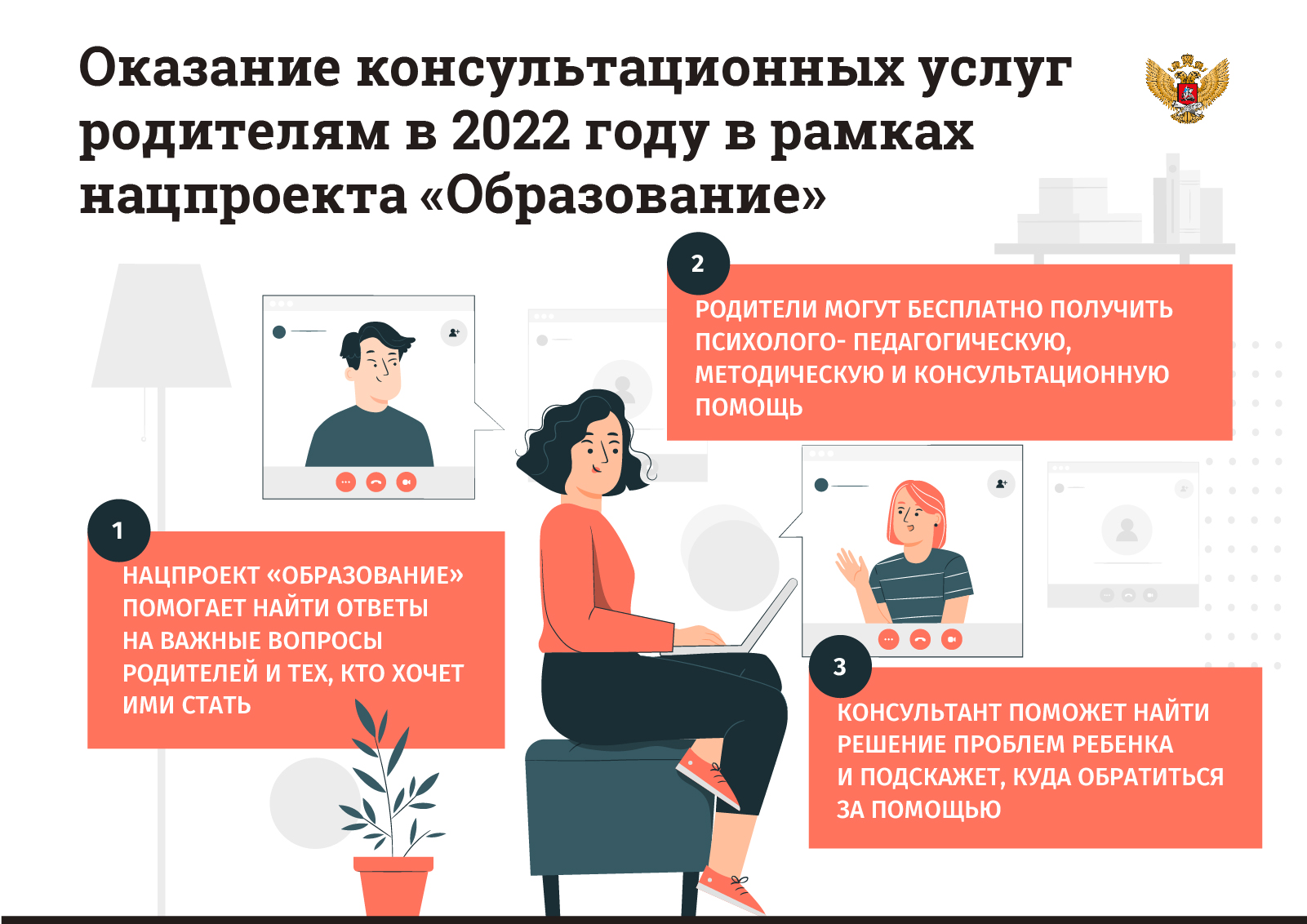 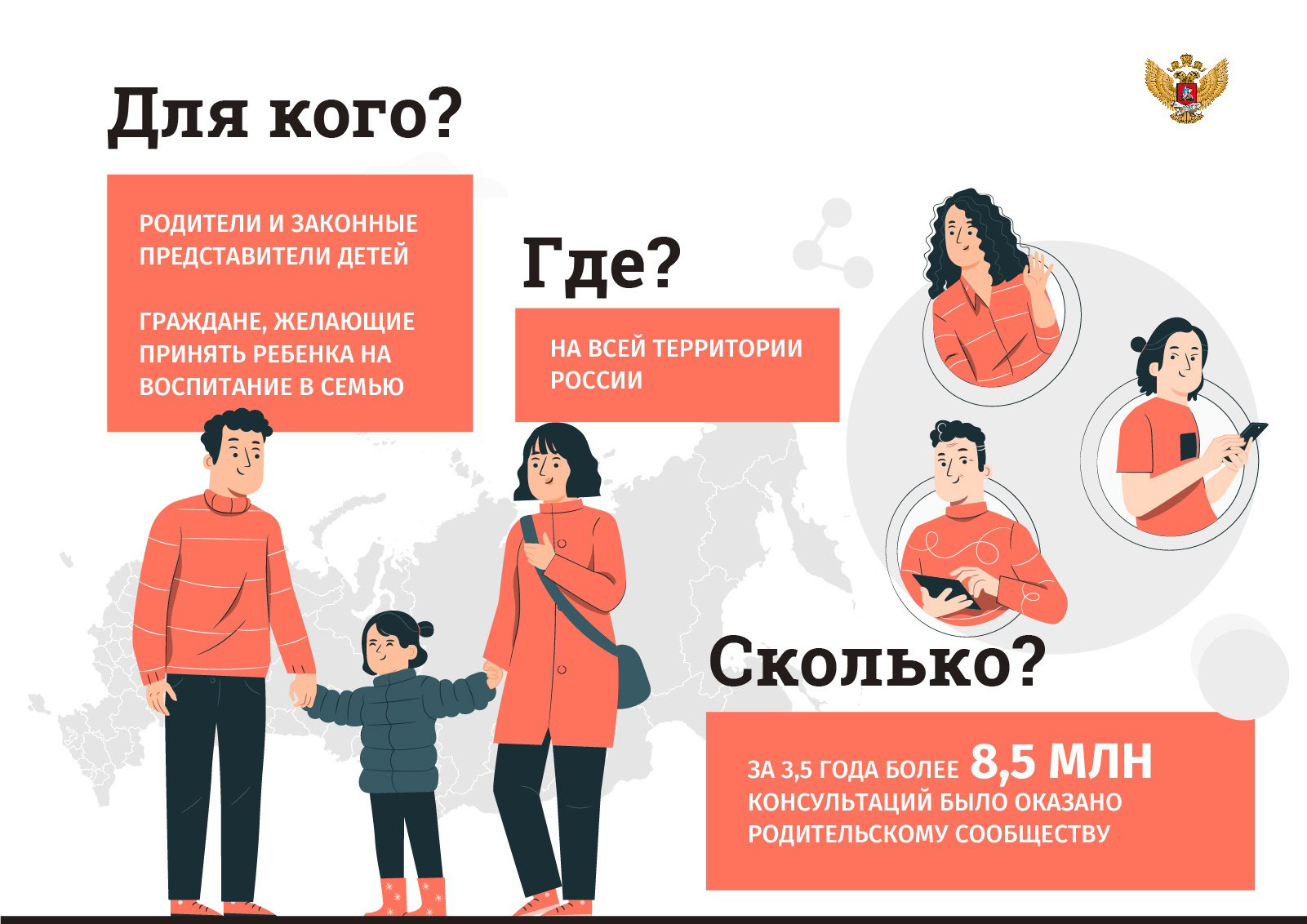 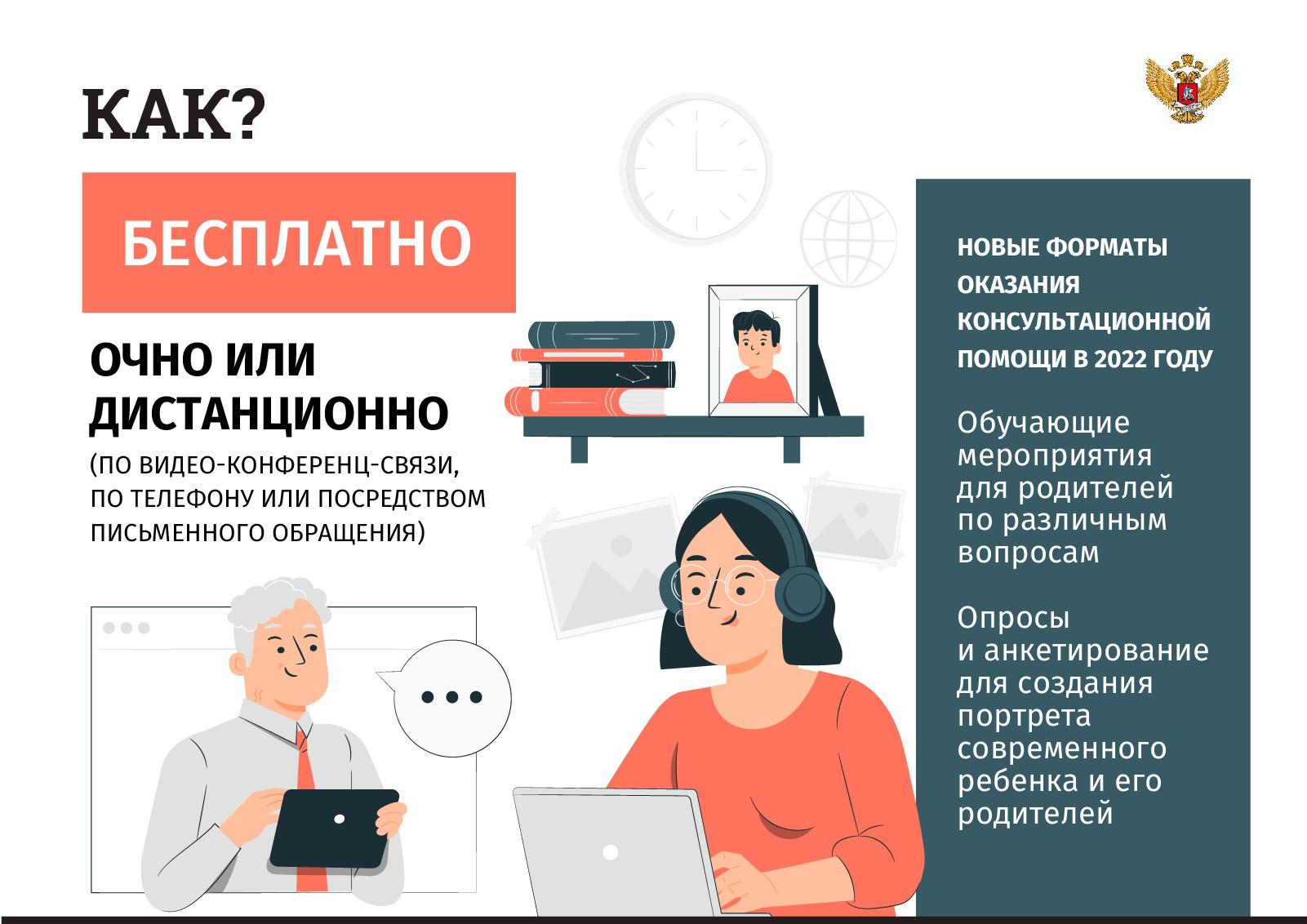 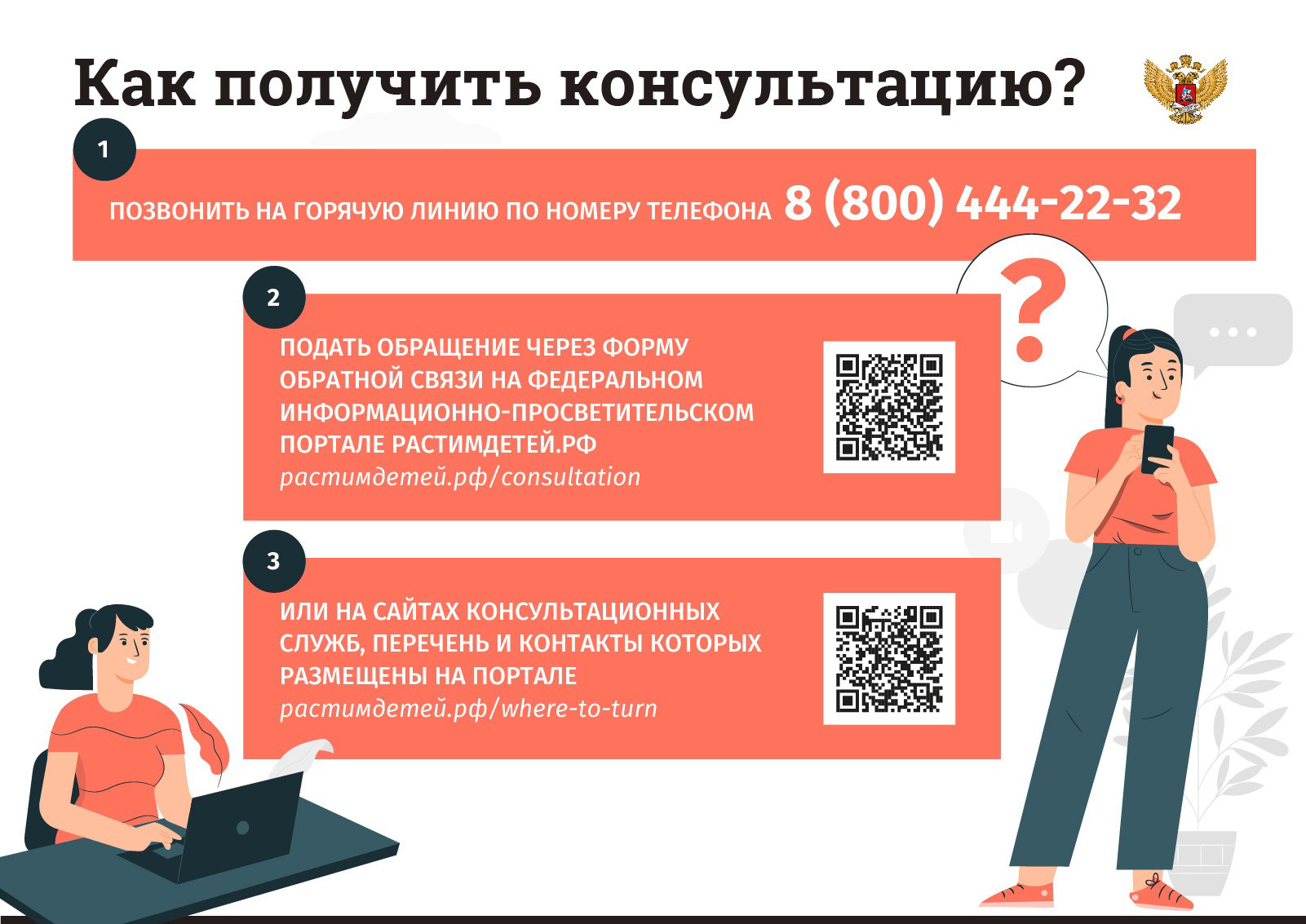 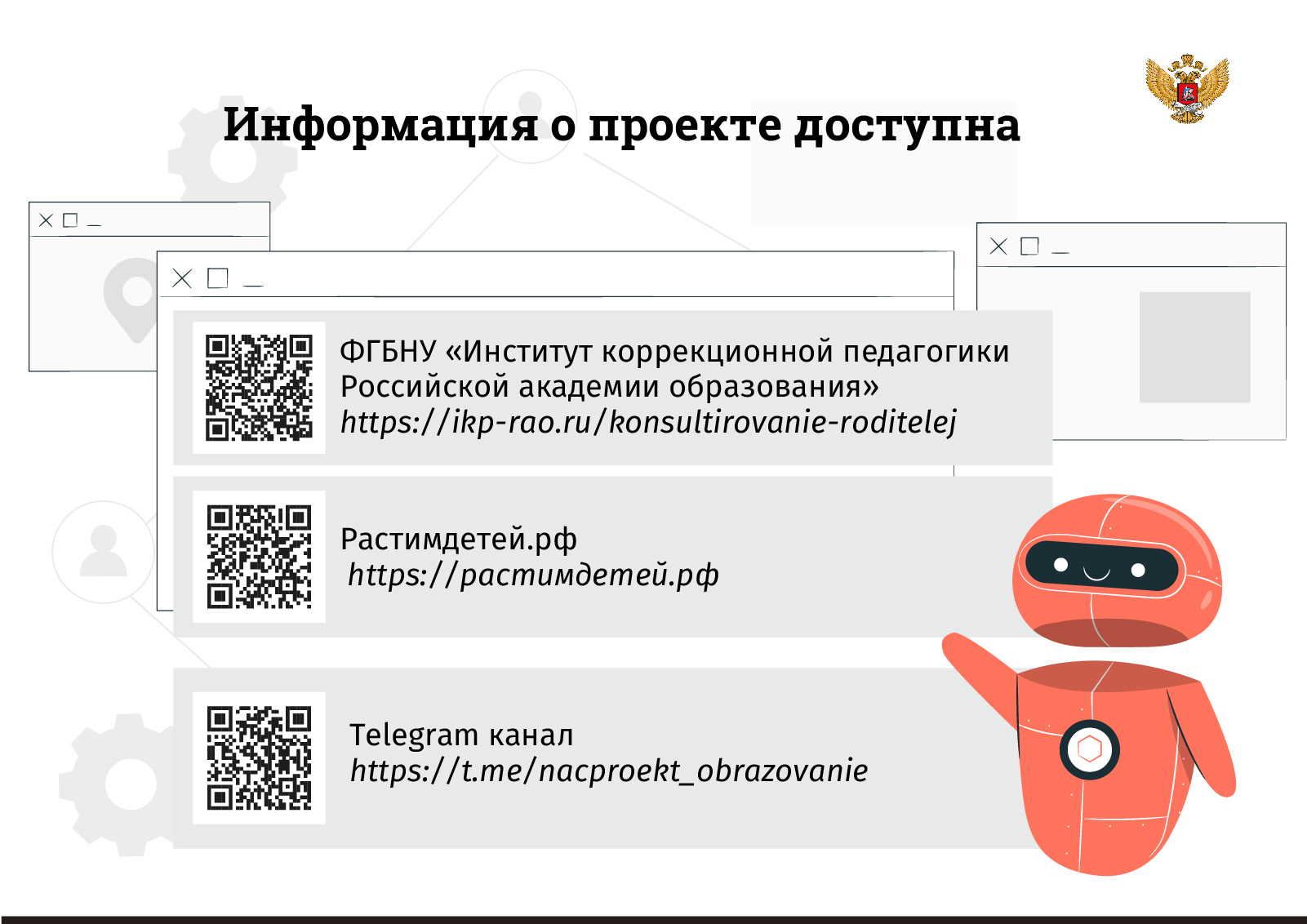 